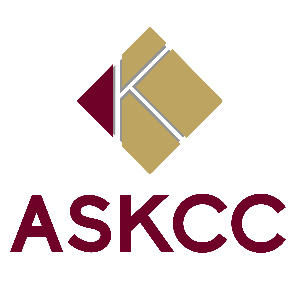 Weekly ASKCC MeetingApril 17th, 202309:20 AMMinutesCall To OrderCarissa  called the meeting to order at 9:20a.mRoll CallPresent: Deveyn Horne, Jennifer Stone, Carissa Catterall, Kassandra Hedrick,Chantal Ramirez, Ricardo Gomez, Oscar Herrera, EmilyAbsent: Guests: Agenda & MinutesAdoption of April  MinutesReview and Adopt Agenda for April  2023Motion to Approve Agenda by Chantal RamirezSecond by Jennifer stone Officer ReportsVice President-Flyer- nothing to report  Operations Manager- Chantal reported that HR council is going to approve 3 administrative procedures. One is campus security, the other one is animals on campus.Campus Clubs Coordinator-nothing to report Public Relations Officer- nothing to report Student Activities Coordinator-nothing to reportPresident-nothing to reportOld BusinessMunchie Monday- Deveyn events. Deveyn stated it went well &Chantal was a big help. Deveyn said to put rocks at the bottom of the boxes when it is windy. Chantal said to get a schedule before the event Jennifers event popcorn. Her event brought in new students and bringing in new students depends on schedules.Kassandras event on Wednesday’s. Kassandra feels like the rockstars are dying down a bit and she wants to change it up. Kassandra wants to retire the event for a term. Kassandra shared that a faculty member had concerns about the caffeine. Chantal mentioned in place of rockstars we can have a healthy snack day for students. Oscar mentioned having smoothies for an event.Badminton event , Carissa was happy with the turn out and the event itself. For the next tournament to make sure there is enough tape.Sidelines Trivia tonight. Chantal asked to get swag for teams. Chantal decided 5 team members in 1 team.New BusinessEgg Hunt- Starts at 9:30 to 3 p.m. Chantal said she can be there. Kassandra said to get there earlier for the event. For prizes he picked having 3 gift cards, and having the rest of the eggs be filled with candy. Chantal motioned to approve 40 eggs with candy and than the other with gift cards. Action Items Town halls- Carissa was thinking she could do short and sweet for cookies. The discussion was tabled Founders day- Celebrating May 18th. Carissa wants to bring Baxter. Chantal brought up the idea of doing cupcakes instead of food. Chantal brought up the idea of talking to Richard about the old pictures of the school being built. Chantal is covering the cupcakes and the badger rings. Carissa will reach out to people and Jennifer is doing bingo. Time was set from 11:45 to 1:15p.m . Chantal motioned to approve the time.Info ItemsStress less- Carissa wanted to get dogs for stress less event.Ricardo said the facials were good for the stress less last time. Cosmetology is going to be coming in for this. Kassandra mentioned not having staff come in first. Students need to be at front of the line for things. Updates And Open DiscussionOpen FloorLegacy.  Chantal motioned to approve Green house got approved for legacy.AdjournMeeting was adjourned at 10:20AMNext meeting will take place on April 20h, 2023 at 09:15AM